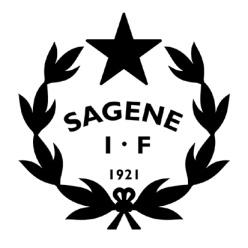 Tid: 		07.05.2020 kl. 18- 20.Sted:		Klubbhuset (eller digitalt for de som ønsker det)Inviterte:	Hele styret.Frafall: 	 	SAKSLISTE STYREMØTEÅpning av møtetGodkjenning av innkalling.Vedlegg: Innkalling styremøte 07.05.2020.Vedtak: Innkallingen godkjennes uten anmerkninger. Godkjenning av protokollerVedlegg: Protokoll styremøte 02.04.2020 (Vedlagt)Vedtak: Protokollene godkjennes uten anmerkninger.  Vedtakssaker (1,5 t)Velkommen som styremedlem! – presentasjon, ta bilde, rolle, møteplan (15 min).Økonomi – Regnskapsrapport pr. 31. mars 2020 + fortsette med økonomigruppa? (15 min).Strategi 2020- 2022 – Status, oppfølging og arbeidsfordeling (15 min).Organiseringen av sykkel – Nedsette arbeidsgruppe med mandat, se vedlegg (15 min).Korona- situasjonen – Status og veien videre? (15 min). Orienteringssaker (20 min)Rapport utestående medlems-og treningsavgifter 2019 og 2020Avviksrapportering HMSKartleggingsskjema for avdelingeneVedtaksprotokollenProtokoll årsmøtet 2020Rehabilitering av tennisbanene – I gang Tilskuddsarbeid – Status MØTEPLAN 2020STYRESAKER FREMOVER:Oppfølging av utbyggingen av Voldsløkka sør Sette ned arbeidsgrupper – sykkel, økonomiPlanlegging av rekrutterings- og inkluderingsarbeidet høsten 2020Rehabilitering av tennisbanene på Voldsløkka - drift. Allidrett/turn – Mål og organisering? Nye idretter – Håndball? Badminton? GDPR – nye personvernregler i Sagene IF. Revidering årshjul (AU)Nytt medlemsregister?100- års jubileumFornye Anti- doping policy (nytt styret)Gjennomføre bedre klubb (nytt styre)MøteDatoTidspktStedÅrsmøte23/418:00DigitaltAU- møte29/418:00KlubbhusetStyremøte7/518:00Klubbhuset / DigitaltAU- møte19/518:00KlubbhusetMøte økonomigruppa2/618:00KlubbhusetAU- møte (innstilling sykkel)18/618:00KlubbhusetStyremøte25/618:00KlubbhusetAU- møte11/818:00KlubbhusetStyremøte25/818:00KlubbhusetMøte økonomigruppa15/918:00KlubbhusetAU- møte22/918:00KlubbhusetStyremøte20/1018:00KlubbhusetAU- møte10/1118:00KlubbhusetMøte økonomigruppa17/1118:00KlubbhusetStyremøte + julebord17/1218:00Klubbhuset